Генеральный директорАО «РИИХ Сахамедиа»_____________________ /В.Д. Колесов/      Действует с 01 июля 2022 г.                                                                                                                                *стоимость баннеров указана без учета работы дизайнера, услуги дизайнера добавляют 5000 руб. к стоимости.             **ТОР-баннер - размещение на главной странице верхняя часть       ***MIDDLE-баннер - на главной странице средняя часть       ****SIDE-баннер –сквозное размещение внутри новостей справа на ysia.ru, edersaas.ru–сквозное размещение внутри новостей справа и на главной странице на  yakutiadaily.ru, Прайс на размещение рекламно-информационных услуг в общественно-политическом информационном сайте Yakutia.aif.ru. 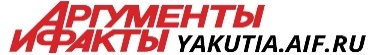 *Стоимость без учета услуг журналиста, дизайнера и продакшена.Юрид/почтовый адрес: 677000, РС (Я), г. Якутск, ул. Орджоникидзе, 31Рекламный отдел: reklama@sakhamedia.ru8 (4112) 42-06-50; +7 962 730-99-32 w/aС 01.01.2021 г. НДС не облагается       ПРАЙС      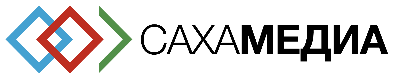 на изготовление и размещение рекламных материалов  ПРАЙС      на изготовление и размещение рекламных материалов  ПРАЙС      на изготовление и размещение рекламных материалов  ПРАЙС      на изготовление и размещение рекламных материалов  ПРАЙС      на изготовление и размещение рекламных материалов  ПРАЙС      на изготовление и размещение рекламных материаловНЕДЕЛЬНОЕ РАЗМЕЩЕНИЕ НА ПОРТАЛЕ «САХАМЕДИА» НЕДЕЛЬНОЕ РАЗМЕЩЕНИЕ НА ПОРТАЛЕ «САХАМЕДИА» НЕДЕЛЬНОЕ РАЗМЕЩЕНИЕ НА ПОРТАЛЕ «САХАМЕДИА» НЕДЕЛЬНОЕ РАЗМЕЩЕНИЕ НА ПОРТАЛЕ «САХАМЕДИА» НЕДЕЛЬНОЕ РАЗМЕЩЕНИЕ НА ПОРТАЛЕ «САХАМЕДИА» НЕДЕЛЬНОЕ РАЗМЕЩЕНИЕ НА ПОРТАЛЕ «САХАМЕДИА» Баннеры* на сайтах:ТОР-баннер**MIDDLE-баннер***SIDE- баннер**** РАЗОВОЕ РАЗМЕЩЕНИЕ ГОТОВЫХ МАТЕРИАЛОВ РАЗОВОЕ РАЗМЕЩЕНИЕ ГОТОВЫХ МАТЕРИАЛОВБаннеры* на сайтах:ТОР-баннер**MIDDLE-баннер***SIDE- баннер****Главные новости Лента новостей - республиканское информационное сетевое издание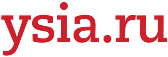 1400х150рх.Моб версия 800х25018 000 р.1400х150рх.15 000 р.300х500рх.10 000 р.---5 000 р.- популярный сахаязычный сайт 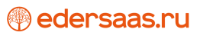 1400х150рх.12 000 р.-300х500рх.7 000 р.4 000 р.3 000 р.- республиканское информационное сетевое издание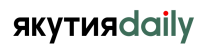 1400х150рх.Моб версия 800х25012 000 р.-300х500рх.10 000 р.4 000 р.3 000 р.ПАКЕТНОЕ ПРЕДЛОЖЕНИЕ*(Сквозное размещение на всех 3х сайтах)32 000 р. вместо 42 000 р.-18 000 р. вместо 25 000 р.7 000 р. вместо 8 000 р.9 000 р. вместо 11 000 р.РАЗОВОЕ РАЗМЕЩЕНИЕ НА САЙТЕ YSIA.RU РАЗОВОЕ РАЗМЕЩЕНИЕ НА САЙТЕ YSIA.RU РАЗОВОЕ РАЗМЕЩЕНИЕ НА САЙТЕ YSIA.RU РАЗОВОЕ РАЗМЕЩЕНИЕ НА САЙТЕ YSIA.RU РАЗОВОЕ РАЗМЕЩЕНИЕ НА САЙТЕ YSIA.RU РАЗОВОЕ РАЗМЕЩЕНИЕ НА САЙТЕ YSIA.RU РАЗОВОЕ РАЗМЕЩЕНИЕ НА САЙТЕ YSIA.RU РАЗОВОЕ РАЗМЕЩЕНИЕ НА САЙТЕ YSIA.RU РАЗОВОЕ РАЗМЕЩЕНИЕ НА САЙТЕ YSIA.RU РАЗОВОЕ РАЗМЕЩЕНИЕ НА САЙТЕ YSIA.RU РАЗОВОЕ РАЗМЕЩЕНИЕ НА САЙТЕ YSIA.RU РАЗДЕЛЫРАЗДЕЛЫРАЗДЕЛЫРАЗДЕЛЫРАЗДЕЛЫРАЗДЕЛЫРАЗДЕЛЫРАЗДЕЛЫРАЗДЕЛЫСТОИМОСТЬСТОИМОСТЬОсновная лентаОсновная лентаОсновная лентаОсновная лентаОсновная лентаРазмещение готового материала от 2000 зн.+ фото на главнойРазмещение готового материала от 2000 зн.+ фото на главнойРазмещение готового материала от 2000 зн.+ фото на главнойРазмещение готового материала от 2000 зн.+ фото на главной8 000 р.8 000 р.ТОП новостейТОП новостейТОП новостейТОП новостейТОП новостейРазмещение готового материала от 2000 зн. Заголовки справа на главной странице без фотоРазмещение готового материала от 2000 зн. Заголовки справа на главной странице без фотоРазмещение готового материала от 2000 зн. Заголовки справа на главной странице без фотоРазмещение готового материала от 2000 зн. Заголовки справа на главной странице без фото8 000 р.8 000 р.Закрепление на 1 сутки в Основной ленте или ТОП новостейЗакрепление на 1 сутки в Основной ленте или ТОП новостейЗакрепление на 1 сутки в Основной ленте или ТОП новостейЗакрепление на 1 сутки в Основной ленте или ТОП новостейЗакрепление на 1 сутки в Основной ленте или ТОП новостейЗакрепление на 1 суткиЗакрепление на 1 суткиЗакрепление на 1 суткиЗакрепление на 1 сутки2 000 р.2 000 р.Поздравление, Некролог(от юр. лиц)Поздравление, Некролог(от юр. лиц)Поздравление, Некролог(от юр. лиц)Поздравление, Некролог(от юр. лиц)Поздравление, Некролог(от юр. лиц)На главной странице в блоке ОбъявленийНа главной странице в блоке ОбъявленийНа главной странице в блоке ОбъявленийНа главной странице в блоке Объявлений2 000 р.2 000 р.УСЛУГИ КОПИРАЙТИНГА И СПЕЦПРОЕКТЫУСЛУГИ КОПИРАЙТИНГА И СПЕЦПРОЕКТЫУСЛУГИ КОПИРАЙТИНГА И СПЕЦПРОЕКТЫУСЛУГИ КОПИРАЙТИНГА И СПЕЦПРОЕКТЫУСЛУГИ КОПИРАЙТИНГА И СПЕЦПРОЕКТЫУСЛУГИ КОПИРАЙТИНГА И СПЕЦПРОЕКТЫУСЛУГИ КОПИРАЙТИНГА И СПЕЦПРОЕКТЫУСЛУГИ КОПИРАЙТИНГА И СПЕЦПРОЕКТЫУСЛУГИ КОПИРАЙТИНГА И СПЕЦПРОЕКТЫУСЛУГИ КОПИРАЙТИНГА И СПЕЦПРОЕКТЫУСЛУГИ КОПИРАЙТИНГА И СПЕЦПРОЕКТЫПодготовка статьи Подготовка статьи Подготовка статьи Без выезда, до 2000 знаков. Форматы: мероприятие, пресс-релиз, инфоповод, событиеБез выезда, до 2000 знаков. Форматы: мероприятие, пресс-релиз, инфоповод, событиеБез выезда, до 2000 знаков. Форматы: мероприятие, пресс-релиз, инфоповод, событиеБез выезда, до 2000 знаков. Форматы: мероприятие, пресс-релиз, инфоповод, событиеБез выезда, до 2000 знаков. Форматы: мероприятие, пресс-релиз, инфоповод, событиеБез выезда, до 2000 знаков. Форматы: мероприятие, пресс-релиз, инфоповод, событиеБез выезда 6 000 р.с выездом 7 000 р.Без выезда 6 000 р.с выездом 7 000 р.Обработка текста, рерайтОбработка текста, рерайтОбработка текста, рерайтБез выезда, до 2000 знаков.Без выезда, до 2000 знаков.Без выезда, до 2000 знаков.Без выезда, до 2000 знаков.Без выезда, до 2000 знаков.Без выезда, до 2000 знаков.3 000 р.3 000 р.Съемка фотоСъемка фотоСъемка фотоС выездом, для использования в статье, не более 3 шт. на выбор заказчика. Фото репортажного качества делает корреспондент.С выездом, для использования в статье, не более 3 шт. на выбор заказчика. Фото репортажного качества делает корреспондент.С выездом, для использования в статье, не более 3 шт. на выбор заказчика. Фото репортажного качества делает корреспондент.С выездом, для использования в статье, не более 3 шт. на выбор заказчика. Фото репортажного качества делает корреспондент.С выездом, для использования в статье, не более 3 шт. на выбор заказчика. Фото репортажного качества делает корреспондент.С выездом, для использования в статье, не более 3 шт. на выбор заказчика. Фото репортажного качества делает корреспондент.1 500 р.1 500 р.Подготовка интервьюПодготовка интервьюПодготовка интервьюС выездом по г. Якутску или дистанционно, до 5000 знаковС выездом по г. Якутску или дистанционно, до 5000 знаковС выездом по г. Якутску или дистанционно, до 5000 знаковС выездом по г. Якутску или дистанционно, до 5000 знаковС выездом по г. Якутску или дистанционно, до 5000 знаковС выездом по г. Якутску или дистанционно, до 5000 знаков12 000 р.12 000 р.Подготовка аналитического материалаПодготовка аналитического материалаПодготовка аналитического материалаАнализ данных, привлечение экспертовАнализ данных, привлечение экспертовАнализ данных, привлечение экспертовАнализ данных, привлечение экспертовАнализ данных, привлечение экспертовАнализ данных, привлечение экспертовот 14 000 р.от 14 000 р.Съемка фоторепортажаСъемка фоторепортажаСъемка фоторепортажаС выездом по г. Якутску, услуги корреспондента текст до 2000  знаков, услуги фотографаС выездом по г. Якутску, услуги корреспондента текст до 2000  знаков, услуги фотографаС выездом по г. Якутску, услуги корреспондента текст до 2000  знаков, услуги фотографаС выездом по г. Якутску, услуги корреспондента текст до 2000  знаков, услуги фотографаС выездом по г. Якутску, услуги корреспондента текст до 2000  знаков, услуги фотографаС выездом по г. Якутску, услуги корреспондента текст до 2000  знаков, услуги фотографа10 000 р.10 000 р.ИнфографикаИнфографикаИнфографикаВизуализация информации, при помощи графиков, диаграмм, блок-схем, таблиц, карт или списка. 1 инфографика включает в себя 1 область применения, количество знаков в тексте – не более 2000, количество графиков, диаграмм, блок-схем, таблиц, карт - не более 20.Визуализация информации, при помощи графиков, диаграмм, блок-схем, таблиц, карт или списка. 1 инфографика включает в себя 1 область применения, количество знаков в тексте – не более 2000, количество графиков, диаграмм, блок-схем, таблиц, карт - не более 20.Визуализация информации, при помощи графиков, диаграмм, блок-схем, таблиц, карт или списка. 1 инфографика включает в себя 1 область применения, количество знаков в тексте – не более 2000, количество графиков, диаграмм, блок-схем, таблиц, карт - не более 20.Визуализация информации, при помощи графиков, диаграмм, блок-схем, таблиц, карт или списка. 1 инфографика включает в себя 1 область применения, количество знаков в тексте – не более 2000, количество графиков, диаграмм, блок-схем, таблиц, карт - не более 20.Визуализация информации, при помощи графиков, диаграмм, блок-схем, таблиц, карт или списка. 1 инфографика включает в себя 1 область применения, количество знаков в тексте – не более 2000, количество графиков, диаграмм, блок-схем, таблиц, карт - не более 20.Визуализация информации, при помощи графиков, диаграмм, блок-схем, таблиц, карт или списка. 1 инфографика включает в себя 1 область применения, количество знаков в тексте – не более 2000, количество графиков, диаграмм, блок-схем, таблиц, карт - не более 20.10 000 р.10 000 р.Подготовка тестовПодготовка тестовПодготовка тестовРазработка по индивидуальной теме (нативная реклама)Разработка по индивидуальной теме (нативная реклама)Разработка по индивидуальной теме (нативная реклама)Разработка по индивидуальной теме (нативная реклама)Разработка по индивидуальной теме (нативная реклама)Разработка по индивидуальной теме (нативная реклама)9 500 р.9 500 р.Сделано в ЯкутииСделано в ЯкутииСделано в ЯкутииМультимедийный сюжет (лонгрид) о местных производителях. Лэндинговая страница с размещением информации на 1 месяц. Баннерная поддержка проекта, поддержка в соцсетях.Мультимедийный сюжет (лонгрид) о местных производителях. Лэндинговая страница с размещением информации на 1 месяц. Баннерная поддержка проекта, поддержка в соцсетях.Мультимедийный сюжет (лонгрид) о местных производителях. Лэндинговая страница с размещением информации на 1 месяц. Баннерная поддержка проекта, поддержка в соцсетях.Мультимедийный сюжет (лонгрид) о местных производителях. Лэндинговая страница с размещением информации на 1 месяц. Баннерная поддержка проекта, поддержка в соцсетях.Мультимедийный сюжет (лонгрид) о местных производителях. Лэндинговая страница с размещением информации на 1 месяц. Баннерная поддержка проекта, поддержка в соцсетях.Мультимедийный сюжет (лонгрид) о местных производителях. Лэндинговая страница с размещением информации на 1 месяц. Баннерная поддержка проекта, поддержка в соцсетях.50 000 р.50 000 р.ЛонгридЛонгридЛонгридКопирайтинг, изготовление инфографики, лэндинговая страница с размещением информации на 1 месяц.Копирайтинг, изготовление инфографики, лэндинговая страница с размещением информации на 1 месяц.Копирайтинг, изготовление инфографики, лэндинговая страница с размещением информации на 1 месяц.Копирайтинг, изготовление инфографики, лэндинговая страница с размещением информации на 1 месяц.Копирайтинг, изготовление инфографики, лэндинговая страница с размещением информации на 1 месяц.Копирайтинг, изготовление инфографики, лэндинговая страница с размещением информации на 1 месяц.90 000 - 150 000 р.90 000 - 150 000 р.Услуги дизайнераУслуги дизайнераУслуги дизайнераВерстка на тильде и др.инструментахВерстка на тильде и др.инструментахВерстка на тильде и др.инструментахВерстка на тильде и др.инструментахВерстка на тильде и др.инструментахВерстка на тильде и др.инструментахот 8 000 р.от 8 000 р.Изготовление нативной рекламыИзготовление нативной рекламыИзготовление нативной рекламыИндивидуальный подходИндивидуальный подходИндивидуальный подходИндивидуальный подходИндивидуальный подходИндивидуальный подходот 8 000 р.от 8 000 р.ПАКЕТНОЕ РАЗМЕЩЕНИЕ НА САЙТАХ НА 1 КАЛЕНДАРНЫЙ МЕСЯЦПАКЕТНОЕ РАЗМЕЩЕНИЕ НА САЙТАХ НА 1 КАЛЕНДАРНЫЙ МЕСЯЦПАКЕТНОЕ РАЗМЕЩЕНИЕ НА САЙТАХ НА 1 КАЛЕНДАРНЫЙ МЕСЯЦПАКЕТНОЕ РАЗМЕЩЕНИЕ НА САЙТАХ НА 1 КАЛЕНДАРНЫЙ МЕСЯЦПАКЕТНОЕ РАЗМЕЩЕНИЕ НА САЙТАХ НА 1 КАЛЕНДАРНЫЙ МЕСЯЦПАКЕТНОЕ РАЗМЕЩЕНИЕ НА САЙТАХ НА 1 КАЛЕНДАРНЫЙ МЕСЯЦПАКЕТНОЕ РАЗМЕЩЕНИЕ НА САЙТАХ НА 1 КАЛЕНДАРНЫЙ МЕСЯЦПАКЕТНОЕ РАЗМЕЩЕНИЕ НА САЙТАХ НА 1 КАЛЕНДАРНЫЙ МЕСЯЦПАКЕТНОЕ РАЗМЕЩЕНИЕ НА САЙТАХ НА 1 КАЛЕНДАРНЫЙ МЕСЯЦПАКЕТНОЕ РАЗМЕЩЕНИЕ НА САЙТАХ НА 1 КАЛЕНДАРНЫЙ МЕСЯЦПАКЕТНОЕ РАЗМЕЩЕНИЕ НА САЙТАХ НА 1 КАЛЕНДАРНЫЙ МЕСЯЦULTRA: Размещение информации до 2000 знаков в электронной ленте новостей - до 18 новостей + 2 размещения информационного материала до 5000 знаков в разделе «Основная»Размещение информации до 2000 знаков в электронной ленте новостей - до 18 новостей + 2 размещения информационного материала до 5000 знаков в разделе «Основная»Размещение информации до 2000 знаков в электронной ленте новостей - до 18 новостей + 2 размещения информационного материала до 5000 знаков в разделе «Основная»Размещение информации до 2000 знаков в электронной ленте новостей - до 18 новостей + 2 размещения информационного материала до 5000 знаков в разделе «Основная»Размещение информации до 2000 знаков в электронной ленте новостей - до 18 новостей + 2 размещения информационного материала до 5000 знаков в разделе «Основная»Размещение информации до 2000 знаков в электронной ленте новостей - до 18 новостей + 2 размещения информационного материала до 5000 знаков в разделе «Основная»ULTRA: Размещение информации до 2000 знаков в электронной ленте новостей - до 18 новостей + 2 размещения информационного материала до 5000 знаков в разделе «Основная»Размещение информации до 2000 знаков в электронной ленте новостей - до 18 новостей + 2 размещения информационного материала до 5000 знаков в разделе «Основная»Размещение информации до 2000 знаков в электронной ленте новостей - до 18 новостей + 2 размещения информационного материала до 5000 знаков в разделе «Основная»Размещение информации до 2000 знаков в электронной ленте новостей - до 18 новостей + 2 размещения информационного материала до 5000 знаков в разделе «Основная»Размещение информации до 2000 знаков в электронной ленте новостей - до 18 новостей + 2 размещения информационного материала до 5000 знаков в разделе «Основная»Размещение информации до 2000 знаков в электронной ленте новостей - до 18 новостей + 2 размещения информационного материала до 5000 знаков в разделе «Основная»20 000 р. 20 000 р. 32 000 р.32 000 р.32 000 р.BUSINESS: Размещение информации до 2000 знаков в электронной ленте новостей  - до 15 новостейРазмещение информации до 2000 знаков в электронной ленте новостей  - до 15 новостейРазмещение информации до 2000 знаков в электронной ленте новостей  - до 15 новостейРазмещение информации до 2000 знаков в электронной ленте новостей  - до 15 новостейРазмещение информации до 2000 знаков в электронной ленте новостей  - до 15 новостейРазмещение информации до 2000 знаков в электронной ленте новостей  - до 15 новостей15 000 р.15 000 р.24 000 р.24 000 р.24 000 р.LIGHT: Размещение информации до 2000 знаков в электронной ленте новостей  - до 8 новостейРазмещение информации до 2000 знаков в электронной ленте новостей  - до 8 новостейРазмещение информации до 2000 знаков в электронной ленте новостей  - до 8 новостейРазмещение информации до 2000 знаков в электронной ленте новостей  - до 8 новостейРазмещение информации до 2000 знаков в электронной ленте новостей  - до 8 новостейРазмещение информации до 2000 знаков в электронной ленте новостей  - до 8 новостей12 000 р.12 000 р.17 000 р.17 000 р.17 000 р.РАЗМЕЩЕНИЕ В СОЦИАЛЬНЫХ СЕТЯХ (Telegram, Vkontakte, Одноклассники) В АККАУНТАХ САХАМЕДИАРАЗМЕЩЕНИЕ В СОЦИАЛЬНЫХ СЕТЯХ (Telegram, Vkontakte, Одноклассники) В АККАУНТАХ САХАМЕДИАРАЗМЕЩЕНИЕ В СОЦИАЛЬНЫХ СЕТЯХ (Telegram, Vkontakte, Одноклассники) В АККАУНТАХ САХАМЕДИАРАЗМЕЩЕНИЕ В СОЦИАЛЬНЫХ СЕТЯХ (Telegram, Vkontakte, Одноклассники) В АККАУНТАХ САХАМЕДИАРАЗМЕЩЕНИЕ В СОЦИАЛЬНЫХ СЕТЯХ (Telegram, Vkontakte, Одноклассники) В АККАУНТАХ САХАМЕДИАРАЗМЕЩЕНИЕ В СОЦИАЛЬНЫХ СЕТЯХ (Telegram, Vkontakte, Одноклассники) В АККАУНТАХ САХАМЕДИАРАЗМЕЩЕНИЕ В СОЦИАЛЬНЫХ СЕТЯХ (Telegram, Vkontakte, Одноклассники) В АККАУНТАХ САХАМЕДИАРАЗМЕЩЕНИЕ В СОЦИАЛЬНЫХ СЕТЯХ (Telegram, Vkontakte, Одноклассники) В АККАУНТАХ САХАМЕДИАРАЗМЕЩЕНИЕ В СОЦИАЛЬНЫХ СЕТЯХ (Telegram, Vkontakte, Одноклассники) В АККАУНТАХ САХАМЕДИАРАЗМЕЩЕНИЕ В СОЦИАЛЬНЫХ СЕТЯХ (Telegram, Vkontakte, Одноклассники) В АККАУНТАХ САХАМЕДИААккаунты САЙТОВАккаунты САЙТОВАккаунты САЙТОВАккаунты САЙТОВСсылкиСсылкиРазмещение в ленту 1 постаРазмещение в ленту 1 постаУсловия размещенияУсловия размещенияУсловия размещенияУсловия размещения13 67313 673https://t.me/ysiaruhttps://vk.com/ysia_newshttps://t.me/ysiaruhttps://vk.com/ysia_newsТГ 1 500 р./ВК 500 р.Пакетом 2000 р.ТГ 1 500 р./ВК 500 р.Пакетом 2000 р.Не более 1000 знаков, до 5 фото для 1 поста.При размещении 5 постов – 6й пост бонусомПри размещении 10 постов – 2 поста бонусомНе более 1000 знаков, до 5 фото для 1 поста.При размещении 5 постов – 6й пост бонусомПри размещении 10 постов – 2 поста бонусомНе более 1000 знаков, до 5 фото для 1 поста.При размещении 5 постов – 6й пост бонусомПри размещении 10 постов – 2 поста бонусомНе более 1000 знаков, до 5 фото для 1 поста.При размещении 5 постов – 6й пост бонусомПри размещении 10 постов – 2 поста бонусом4 1814 181https://ok.ru/profile/585160346501/statuses/153776273015685https://vk.com/eder_saashttps://t.me/edersaas20https://ok.ru/profile/585160346501/statuses/153776273015685https://vk.com/eder_saashttps://t.me/edersaas20ТГ 300 р./ВК 300 р./ОК 300 р.Пакетом 900 р.ТГ 300 р./ВК 300 р./ОК 300 р.Пакетом 900 р.Не более 1000 знаков, до 5 фото для 1 поста.При размещении 5 постов – 6й пост бонусомПри размещении 10 постов – 2 поста бонусомНе более 1000 знаков, до 5 фото для 1 поста.При размещении 5 постов – 6й пост бонусомПри размещении 10 постов – 2 поста бонусомНе более 1000 знаков, до 5 фото для 1 поста.При размещении 5 постов – 6й пост бонусомПри размещении 10 постов – 2 поста бонусомНе более 1000 знаков, до 5 фото для 1 поста.При размещении 5 постов – 6й пост бонусомПри размещении 10 постов – 2 поста бонусом6 8946 894https://t.me/yakutiadailyhttps://vk.com/yakutiadailyhttps://ok.ru/yakutiadailyhttps://t.me/yakutiadailyhttps://vk.com/yakutiadailyhttps://ok.ru/yakutiadailyТГ 300 р./ВК 300 р./ОК 300 р.Пакетом 900 р.ТГ 300 р./ВК 300 р./ОК 300 р.Пакетом 900 р.Не более 1000 знаков, до 5 фото для 1 поста.При размещении 5 постов – 6й пост бонусомПри размещении 10 постов – 2 поста бонусомНе более 1000 знаков, до 5 фото для 1 поста.При размещении 5 постов – 6й пост бонусомПри размещении 10 постов – 2 поста бонусомНе более 1000 знаков, до 5 фото для 1 поста.При размещении 5 постов – 6й пост бонусомПри размещении 10 постов – 2 поста бонусомНе более 1000 знаков, до 5 фото для 1 поста.При размещении 5 постов – 6й пост бонусомПри размещении 10 постов – 2 поста бонусомВСЕ АККАУНТЫ ПАКЕТОМОбщее кол-во 24 748ВСЕ АККАУНТЫ ПАКЕТОМОбщее кол-во 24 748ВСЕ АККАУНТЫ ПАКЕТОМОбщее кол-во 24 748ВСЕ АККАУНТЫ ПАКЕТОМОбщее кол-во 24 7483 000 р. вместо 3 800 р.3 000 р. вместо 3 800 р.Вид размещенияФорматКомментарииСтоимость, руб.*Баннер 240х400 300х600*                             1-й экран, справа9 000Баннер100%x180 над меню12 000Текстовая публикация/статья с анонсом Статья, репортаж, интервью, фотогалерея и т.п. до 5 тыс. знаковАнонс - 1 сутки на главной сайта и главной тематического раздела8 000Новость / вопрос-ответРазмещение в ленте новостей, далее в архиве - бессрочно.Анонс на главной странице сайта - 1 час4 000Дубль статьи с газетыСтатья, репортаж, интервью, фотогалерея, вопрос-ответ и т.п.Анонс - 1 сутки на главной сайта в соответствующем разделе3 000Лонгрид / спецпроект	Статья, фоторепортаж, инфографика, интервью и т.п.Статья, фоторепортаж, инфографика, интервью и т.п. Анонс - 1 сутки, на главной странице сайта и главной тематического раздела13 000РЕСПУБЛИКАНСКИЙ МУЛЬТИМЕДИЙНЫЙ ЦЕНТРРЕСПУБЛИКАНСКИЙ МУЛЬТИМЕДИЙНЫЙ ЦЕНТРРЕСПУБЛИКАНСКИЙ МУЛЬТИМЕДИЙНЫЙ ЦЕНТРРЕСПУБЛИКАНСКИЙ МУЛЬТИМЕДИЙНЫЙ ЦЕНТРРЕСПУБЛИКАНСКИЙ МУЛЬТИМЕДИЙНЫЙ ЦЕНТРРЕСПУБЛИКАНСКИЙ МУЛЬТИМЕДИЙНЫЙ ЦЕНТРРЕСПУБЛИКАНСКИЙ МУЛЬТИМЕДИЙНЫЙ ЦЕНТРРЕСПУБЛИКАНСКИЙ МУЛЬТИМЕДИЙНЫЙ ЦЕНТРРЕСПУБЛИКАНСКИЙ МУЛЬТИМЕДИЙНЫЙ ЦЕНТРРЕСПУБЛИКАНСКИЙ МУЛЬТИМЕДИЙНЫЙ ЦЕНТРРЕСПУБЛИКАНСКИЙ МУЛЬТИМЕДИЙНЫЙ ЦЕНТРОрганизация и проведение семинаров, тренингов, конференций, презентацийОрганизация и проведение семинаров, тренингов, конференций, презентацийПрезидиум на 6 человек и конференц-зал на 90 посадочных местШирокоэкранная видеостена для использования графики, фото- видео-материалов и прочего;Цифровая конференц-система;Ведение полноформатной видеозаписиПечать табличек (куверток) для спикеровПрофессиональная фотосъемкаМонтаж видео мероприятия оговаривается по отдельным расценкам.Президиум на 6 человек и конференц-зал на 90 посадочных местШирокоэкранная видеостена для использования графики, фото- видео-материалов и прочего;Цифровая конференц-система;Ведение полноформатной видеозаписиПечать табличек (куверток) для спикеровПрофессиональная фотосъемкаМонтаж видео мероприятия оговаривается по отдельным расценкам.Президиум на 6 человек и конференц-зал на 90 посадочных местШирокоэкранная видеостена для использования графики, фото- видео-материалов и прочего;Цифровая конференц-система;Ведение полноформатной видеозаписиПечать табличек (куверток) для спикеровПрофессиональная фотосъемкаМонтаж видео мероприятия оговаривается по отдельным расценкам.Президиум на 6 человек и конференц-зал на 90 посадочных местШирокоэкранная видеостена для использования графики, фото- видео-материалов и прочего;Цифровая конференц-система;Ведение полноформатной видеозаписиПечать табличек (куверток) для спикеровПрофессиональная фотосъемкаМонтаж видео мероприятия оговаривается по отдельным расценкам.Президиум на 6 человек и конференц-зал на 90 посадочных местШирокоэкранная видеостена для использования графики, фото- видео-материалов и прочего;Цифровая конференц-система;Ведение полноформатной видеозаписиПечать табличек (куверток) для спикеровПрофессиональная фотосъемкаМонтаж видео мероприятия оговаривается по отдельным расценкам.Президиум на 6 человек и конференц-зал на 90 посадочных местШирокоэкранная видеостена для использования графики, фото- видео-материалов и прочего;Цифровая конференц-система;Ведение полноформатной видеозаписиПечать табличек (куверток) для спикеровПрофессиональная фотосъемкаМонтаж видео мероприятия оговаривается по отдельным расценкам.с 9.00       до 18.00 ч. 39 500 р.39 500 р.Организация заседаний круглых столов, коллегий и т.д.Организация заседаний круглых столов, коллегий и т.д.Форматы круглого стола на 25 посадочных мест и 40 дополнительных посадочных мест;Широкоэкранная видеостена для использования графики, фото- видео- материалов и прочего;Цифровая конференц-система;Обеспечение онлайн-трансляции на сайте http://ysia.ru/  и на ютуб-канале Сахамедиа  Ведение полноформатной и контрольной видеозаписи (без монтажа)Печать табличек (куверток) для спикеровПрофессиональная фотосъемкаОборудование для синхронного переводаФорматы круглого стола на 25 посадочных мест и 40 дополнительных посадочных мест;Широкоэкранная видеостена для использования графики, фото- видео- материалов и прочего;Цифровая конференц-система;Обеспечение онлайн-трансляции на сайте http://ysia.ru/  и на ютуб-канале Сахамедиа  Ведение полноформатной и контрольной видеозаписи (без монтажа)Печать табличек (куверток) для спикеровПрофессиональная фотосъемкаОборудование для синхронного переводаФорматы круглого стола на 25 посадочных мест и 40 дополнительных посадочных мест;Широкоэкранная видеостена для использования графики, фото- видео- материалов и прочего;Цифровая конференц-система;Обеспечение онлайн-трансляции на сайте http://ysia.ru/  и на ютуб-канале Сахамедиа  Ведение полноформатной и контрольной видеозаписи (без монтажа)Печать табличек (куверток) для спикеровПрофессиональная фотосъемкаОборудование для синхронного переводаФорматы круглого стола на 25 посадочных мест и 40 дополнительных посадочных мест;Широкоэкранная видеостена для использования графики, фото- видео- материалов и прочего;Цифровая конференц-система;Обеспечение онлайн-трансляции на сайте http://ysia.ru/  и на ютуб-канале Сахамедиа  Ведение полноформатной и контрольной видеозаписи (без монтажа)Печать табличек (куверток) для спикеровПрофессиональная фотосъемкаОборудование для синхронного переводаФорматы круглого стола на 25 посадочных мест и 40 дополнительных посадочных мест;Широкоэкранная видеостена для использования графики, фото- видео- материалов и прочего;Цифровая конференц-система;Обеспечение онлайн-трансляции на сайте http://ysia.ru/  и на ютуб-канале Сахамедиа  Ведение полноформатной и контрольной видеозаписи (без монтажа)Печать табличек (куверток) для спикеровПрофессиональная фотосъемкаОборудование для синхронного переводаФорматы круглого стола на 25 посадочных мест и 40 дополнительных посадочных мест;Широкоэкранная видеостена для использования графики, фото- видео- материалов и прочего;Цифровая конференц-система;Обеспечение онлайн-трансляции на сайте http://ysia.ru/  и на ютуб-канале Сахамедиа  Ведение полноформатной и контрольной видеозаписи (без монтажа)Печать табличек (куверток) для спикеровПрофессиональная фотосъемкаОборудование для синхронного перевода3 часа25 000 р.25 000 р.Организация и проведение пресс-конференции, брифингов, PR -мероприятий и т.д.Организация и проведение пресс-конференции, брифингов, PR -мероприятий и т.д.Президиум на 6 человек и  и конференц-зал 90 посадочных мест;Широкоэкранная видеостена размером для использования графики, фото- видео- материалов и прочего;Цифровая конференц-система;Ведение полноформатной и контрольной видеозаписи (без монтажа)Печать табличек (куверток) для спикеровПрофессиональная фотосъемкаРассылка приглашений на пресс-конференцию;Публикация по теме пресс-конференции на ЯСИАОбеспечение онлайн-трансляции на сайте http://ysia.ru/  и на ютуб-канале Сахамедиа  Президиум на 6 человек и  и конференц-зал 90 посадочных мест;Широкоэкранная видеостена размером для использования графики, фото- видео- материалов и прочего;Цифровая конференц-система;Ведение полноформатной и контрольной видеозаписи (без монтажа)Печать табличек (куверток) для спикеровПрофессиональная фотосъемкаРассылка приглашений на пресс-конференцию;Публикация по теме пресс-конференции на ЯСИАОбеспечение онлайн-трансляции на сайте http://ysia.ru/  и на ютуб-канале Сахамедиа  Президиум на 6 человек и  и конференц-зал 90 посадочных мест;Широкоэкранная видеостена размером для использования графики, фото- видео- материалов и прочего;Цифровая конференц-система;Ведение полноформатной и контрольной видеозаписи (без монтажа)Печать табличек (куверток) для спикеровПрофессиональная фотосъемкаРассылка приглашений на пресс-конференцию;Публикация по теме пресс-конференции на ЯСИАОбеспечение онлайн-трансляции на сайте http://ysia.ru/  и на ютуб-канале Сахамедиа  Президиум на 6 человек и  и конференц-зал 90 посадочных мест;Широкоэкранная видеостена размером для использования графики, фото- видео- материалов и прочего;Цифровая конференц-система;Ведение полноформатной и контрольной видеозаписи (без монтажа)Печать табличек (куверток) для спикеровПрофессиональная фотосъемкаРассылка приглашений на пресс-конференцию;Публикация по теме пресс-конференции на ЯСИАОбеспечение онлайн-трансляции на сайте http://ysia.ru/  и на ютуб-канале Сахамедиа  Президиум на 6 человек и  и конференц-зал 90 посадочных мест;Широкоэкранная видеостена размером для использования графики, фото- видео- материалов и прочего;Цифровая конференц-система;Ведение полноформатной и контрольной видеозаписи (без монтажа)Печать табличек (куверток) для спикеровПрофессиональная фотосъемкаРассылка приглашений на пресс-конференцию;Публикация по теме пресс-конференции на ЯСИАОбеспечение онлайн-трансляции на сайте http://ysia.ru/  и на ютуб-канале Сахамедиа  Президиум на 6 человек и  и конференц-зал 90 посадочных мест;Широкоэкранная видеостена размером для использования графики, фото- видео- материалов и прочего;Цифровая конференц-система;Ведение полноформатной и контрольной видеозаписи (без монтажа)Печать табличек (куверток) для спикеровПрофессиональная фотосъемкаРассылка приглашений на пресс-конференцию;Публикация по теме пресс-конференции на ЯСИАОбеспечение онлайн-трансляции на сайте http://ysia.ru/  и на ютуб-канале Сахамедиа  1-1,5 часа15 000 р.15 000 р.Запись интервьюЗапись интервьюПодготовка и запись интервью в студииСъемка с использованием специального оборудования: суфлер, свет, заставки. Анонс интервью в СМИ холдингаРазмещение записи на сайте http:ysia.ru (по желанию Заказчика)Хронометраж не более 10-15 мин. Предоставление видеофайла по окончании работ ЗаказчикуПодготовка и запись интервью в студииСъемка с использованием специального оборудования: суфлер, свет, заставки. Анонс интервью в СМИ холдингаРазмещение записи на сайте http:ysia.ru (по желанию Заказчика)Хронометраж не более 10-15 мин. Предоставление видеофайла по окончании работ ЗаказчикуПодготовка и запись интервью в студииСъемка с использованием специального оборудования: суфлер, свет, заставки. Анонс интервью в СМИ холдингаРазмещение записи на сайте http:ysia.ru (по желанию Заказчика)Хронометраж не более 10-15 мин. Предоставление видеофайла по окончании работ ЗаказчикуПодготовка и запись интервью в студииСъемка с использованием специального оборудования: суфлер, свет, заставки. Анонс интервью в СМИ холдингаРазмещение записи на сайте http:ysia.ru (по желанию Заказчика)Хронометраж не более 10-15 мин. Предоставление видеофайла по окончании работ ЗаказчикуПодготовка и запись интервью в студииСъемка с использованием специального оборудования: суфлер, свет, заставки. Анонс интервью в СМИ холдингаРазмещение записи на сайте http:ysia.ru (по желанию Заказчика)Хронометраж не более 10-15 мин. Предоставление видеофайла по окончании работ ЗаказчикуПодготовка и запись интервью в студииСъемка с использованием специального оборудования: суфлер, свет, заставки. Анонс интервью в СМИ холдингаРазмещение записи на сайте http:ysia.ru (по желанию Заказчика)Хронометраж не более 10-15 мин. Предоставление видеофайла по окончании работ Заказчику    1 интер-вью15 000 р.15 000 р.СОЗДАНИЕ ВИДЕО                                                                                                                  СОЗДАНИЕ ВИДЕО                                                                                                                  СОЗДАНИЕ ВИДЕО                                                                                                                  СОЗДАНИЕ ВИДЕО                                                                                                                  СОЗДАНИЕ ВИДЕО                                                                                                                  СОЗДАНИЕ ВИДЕО                                                                                                                  СОЗДАНИЕ ВИДЕО                                                                                                                  СОЗДАНИЕ ВИДЕО                                                                                                                  СОЗДАНИЕ ВИДЕО                                                                                                                  СОЗДАНИЕ ВИДЕО                                                                                                                  СОЗДАНИЕ ВИДЕО                                                                                                                  Изготовление передач с размещением на сайте YSIA.RU, написание сценария, редактирование, режиссирование, выезд творческой группы, постановочная съемка, монтаж видео, озвучивание, видеографика, инфографика, компьютерная графика.Изготовление передач с размещением на сайте YSIA.RU, написание сценария, редактирование, режиссирование, выезд творческой группы, постановочная съемка, монтаж видео, озвучивание, видеографика, инфографика, компьютерная графика.Изготовление передач с размещением на сайте YSIA.RU, написание сценария, редактирование, режиссирование, выезд творческой группы, постановочная съемка, монтаж видео, озвучивание, видеографика, инфографика, компьютерная графика.Изготовление передач с размещением на сайте YSIA.RU, написание сценария, редактирование, режиссирование, выезд творческой группы, постановочная съемка, монтаж видео, озвучивание, видеографика, инфографика, компьютерная графика.Изготовление передач с размещением на сайте YSIA.RU, написание сценария, редактирование, режиссирование, выезд творческой группы, постановочная съемка, монтаж видео, озвучивание, видеографика, инфографика, компьютерная графика.Изготовление передач с размещением на сайте YSIA.RU, написание сценария, редактирование, режиссирование, выезд творческой группы, постановочная съемка, монтаж видео, озвучивание, видеографика, инфографика, компьютерная графика.РАЗДЕЛЫРАЗДЕЛЫРАЗДЕЛЫРАЗДЕЛЫРАЗДЕЛЫИзготовление передач с размещением на сайте YSIA.RU, написание сценария, редактирование, режиссирование, выезд творческой группы, постановочная съемка, монтаж видео, озвучивание, видеографика, инфографика, компьютерная графика.Изготовление передач с размещением на сайте YSIA.RU, написание сценария, редактирование, режиссирование, выезд творческой группы, постановочная съемка, монтаж видео, озвучивание, видеографика, инфографика, компьютерная графика.Изготовление передач с размещением на сайте YSIA.RU, написание сценария, редактирование, режиссирование, выезд творческой группы, постановочная съемка, монтаж видео, озвучивание, видеографика, инфографика, компьютерная графика.Изготовление передач с размещением на сайте YSIA.RU, написание сценария, редактирование, режиссирование, выезд творческой группы, постановочная съемка, монтаж видео, озвучивание, видеографика, инфографика, компьютерная графика.Изготовление передач с размещением на сайте YSIA.RU, написание сценария, редактирование, режиссирование, выезд творческой группы, постановочная съемка, монтаж видео, озвучивание, видеографика, инфографика, компьютерная графика.Изготовление передач с размещением на сайте YSIA.RU, написание сценария, редактирование, режиссирование, выезд творческой группы, постановочная съемка, монтаж видео, озвучивание, видеографика, инфографика, компьютерная графика.4 мин.От 30 000 р.От 30 000 р.Изготовление передач с размещением на сайте YSIA.RU, написание сценария, редактирование, режиссирование, выезд творческой группы, постановочная съемка, монтаж видео, озвучивание, видеографика, инфографика, компьютерная графика.Изготовление передач с размещением на сайте YSIA.RU, написание сценария, редактирование, режиссирование, выезд творческой группы, постановочная съемка, монтаж видео, озвучивание, видеографика, инфографика, компьютерная графика.Изготовление передач с размещением на сайте YSIA.RU, написание сценария, редактирование, режиссирование, выезд творческой группы, постановочная съемка, монтаж видео, озвучивание, видеографика, инфографика, компьютерная графика.Изготовление передач с размещением на сайте YSIA.RU, написание сценария, редактирование, режиссирование, выезд творческой группы, постановочная съемка, монтаж видео, озвучивание, видеографика, инфографика, компьютерная графика.Изготовление передач с размещением на сайте YSIA.RU, написание сценария, редактирование, режиссирование, выезд творческой группы, постановочная съемка, монтаж видео, озвучивание, видеографика, инфографика, компьютерная графика.Изготовление передач с размещением на сайте YSIA.RU, написание сценария, редактирование, режиссирование, выезд творческой группы, постановочная съемка, монтаж видео, озвучивание, видеографика, инфографика, компьютерная графика.8 мин.от 38 000 р.от 38 000 р.Студийная съемкаСтудийная съемкаСтудийная съемкаСтудийная съемкаСтудийная съемкаСтудийная съемка«Акцент»«Акцент»до 10 мин.      от 15 000 р.      от 15 000 р.Студийная съемкаСтудийная съемкаСтудийная съемкаСтудийная съемкаСтудийная съемкаСтудийная съемка«О себе»«О себе»до 10 мин.      от 15 000 р.      от 15 000 р.Изготовление рекламного видеороликаИзготовление рекламного видеороликаИзготовление рекламного видеороликаВидео слайд (фото, текст, 1 голос) Видео слайд (фото, текст, 1 голос) Видео слайд (фото, текст, 1 голос) Видео слайд (фото, текст, 1 голос) Видео слайд (фото, текст, 1 голос) до 20 сек.     от 8 000 р.     от 8 000 р.Изготовление рекламного видеороликаИзготовление рекламного видеороликаИзготовление рекламного видеороликаОзвучка одного голоса, несложная графикаОзвучка одного голоса, несложная графикаОзвучка одного голоса, несложная графикаОзвучка одного голоса, несложная графикаОзвучка одного голоса, несложная графикадо 1 мин.от 18 000 р.от 18 000 р.Изготовление рекламного видеороликаИзготовление рекламного видеороликаИзготовление рекламного видеороликаКаждый дополнительный голосКаждый дополнительный голосКаждый дополнительный голосКаждый дополнительный голосКаждый дополнительный голосдо 30 сек.2000 р.2000 р.Изготовление обычного сюжета, без эффектовИзготовление видеороликов, видеосъемка монтажИзготовление обычного сюжета, без эффектовИзготовление видеороликов, видеосъемка монтажИзготовление обычного сюжета, без эффектовИзготовление видеороликов, видеосъемка монтажИзготовление обычного сюжета, без эффектовИзготовление видеороликов, видеосъемка монтажИзготовление обычного сюжета, без эффектовИзготовление видеороликов, видеосъемка монтажВыезд творческой группы (съемка/монтаж) в г. ЯкутскВыезд творческой группы (съемка/монтаж) в г. ЯкутскВыезд творческой группы (съемка/монтаж) в г. Якутскдо 3-х минот 20 000 р.от 20 000 р.Индивидуальный заказ ролика по вашему ТЗИндивидуальный заказ ролика по вашему ТЗИндивидуальный заказ ролика по вашему ТЗИндивидуальный заказ ролика по вашему ТЗИндивидуальный заказ ролика по вашему ТЗИндивидуальный заказ ролика по вашему ТЗИндивидуальный заказ ролика по вашему ТЗИндивидуальный заказ ролика по вашему ТЗИндивидуальноИндивидуальноИндивидуальноВыездные видеоуслугиУслуги телеоператора во время проведения мероприятий (в центральной части г. Якутска)Предоставление видео без монтажа ЗаказчикуВыездные видеоуслугиУслуги телеоператора во время проведения мероприятий (в центральной части г. Якутска)Предоставление видео без монтажа ЗаказчикуВыездные видеоуслугиУслуги телеоператора во время проведения мероприятий (в центральной части г. Якутска)Предоставление видео без монтажа ЗаказчикуВыездные видеоуслугиУслуги телеоператора во время проведения мероприятий (в центральной части г. Якутска)Предоставление видео без монтажа ЗаказчикуВыездные видеоуслугиУслуги телеоператора во время проведения мероприятий (в центральной части г. Якутска)Предоставление видео без монтажа ЗаказчикуВыездные видеоуслугиУслуги телеоператора во время проведения мероприятий (в центральной части г. Якутска)Предоставление видео без монтажа ЗаказчикуВыездные видеоуслугиУслуги телеоператора во время проведения мероприятий (в центральной части г. Якутска)Предоставление видео без монтажа ЗаказчикуВыездные видеоуслугиУслуги телеоператора во время проведения мероприятий (в центральной части г. Якутска)Предоставление видео без монтажа Заказчику1 час6 000 р.6 000 р.ФОТОУСЛУГИ ФОТОУСЛУГИ ФОТОУСЛУГИ ФОТОУСЛУГИ ФОТОУСЛУГИ ФОТОУСЛУГИ ФОТОУСЛУГИ ФОТОУСЛУГИ ФОТОУСЛУГИ ФОТОУСЛУГИ ФОТОУСЛУГИ Заказ фото на сайте: https://photo.sakhamedia.ru/ Заказ фото на сайте: https://photo.sakhamedia.ru/ Заказ фото на сайте: https://photo.sakhamedia.ru/ Заказ фото на сайте: https://photo.sakhamedia.ru/ Заказ фото на сайте: https://photo.sakhamedia.ru/ Заказ фото на сайте: https://photo.sakhamedia.ru/ Заказ фото на сайте: https://photo.sakhamedia.ru/ Заказ фото на сайте: https://photo.sakhamedia.ru/ Заказ фото на сайте: https://photo.sakhamedia.ru/ 200 р./шт.200 р./шт.ЕЖЕНЕДЕЛЬНЫЕ ПЕЧАТНЫЕ ИЗДАНИЯЕЖЕНЕДЕЛЬНЫЕ ПЕЧАТНЫЕ ИЗДАНИЯЕЖЕНЕДЕЛЬНЫЕ ПЕЧАТНЫЕ ИЗДАНИЯЕЖЕНЕДЕЛЬНЫЕ ПЕЧАТНЫЕ ИЗДАНИЯЕЖЕНЕДЕЛЬНЫЕ ПЕЧАТНЫЕ ИЗДАНИЯЕЖЕНЕДЕЛЬНЫЕ ПЕЧАТНЫЕ ИЗДАНИЯЕЖЕНЕДЕЛЬНЫЕ ПЕЧАТНЫЕ ИЗДАНИЯЕЖЕНЕДЕЛЬНЫЕ ПЕЧАТНЫЕ ИЗДАНИЯЕЖЕНЕДЕЛЬНЫЕ ПЕЧАТНЫЕ ИЗДАНИЯЕЖЕНЕДЕЛЬНЫЕ ПЕЧАТНЫЕ ИЗДАНИЯЕЖЕНЕДЕЛЬНЫЕ ПЕЧАТНЫЕ ИЗДАНИЯМодульная и текстовая реклама от формата А3Модульная и текстовая реклама от формата А3Модульная и текстовая реклама от формата А3Модульная и текстовая реклама от формата А3«ЯКУТИЯ» республиканскаяобщественно-политическая газета«ЯКУТИЯ» республиканскаяобщественно-политическая газета«ЯКУТИЯ» республиканскаяобщественно-политическая газета«САХА СИРЭ» республиканская общественно-политическая газета«САХА СИРЭ» республиканская общественно-политическая газетаРазмеры в ммРазмеры в ммРазмеры в ммРазмеры в ммвыход по четвергамвыход по четвергамвыход по четвергамвыход по четвергамвыход по четвергам1/1255х356255х356255х35660 000 руб.60 000 руб.60 000 руб.40 000 руб.40 000 руб.1/2255х176255х176255х17630 000 руб.30 000 руб.30 000 руб.20 000 руб.20 000 руб.1/3255х116255х116255х11620 000 руб.20 000 руб.20 000 руб.13 500 руб.13 500 руб.1/4255х86255х86255х8615 000 руб.15 000 руб.15 000 руб.10 000 руб.10 000 руб.1/6126х116126х116126х11610 000 руб.10 000 руб.10 000 руб.7 000 руб.7 000 руб.1/8125х86125х86125х867 500 руб.7 500 руб.7 500 руб.5 000 руб.5 000 руб.1/12125х56125х56125х565 000 руб.5 000 руб.5 000 руб.3 500 руб.3 500 руб.1/16125х41125х41125х414 000 руб.4 000 руб.4 000 руб.2 500 руб.2 500 руб.1/3260х4160х4160х412 000 руб.2 000 руб.2 000 руб.1 500 руб.1 500 руб.ЗОЛОТАЯ ПОЛОСАна 1-й полосе рр. 265х40ЗОЛОТАЯ ПОЛОСАна 1-й полосе рр. 265х40ЗОЛОТАЯ ПОЛОСАна 1-й полосе рр. 265х40ЗОЛОТАЯ ПОЛОСАна 1-й полосе рр. 265х4012 000 руб.12 000 руб.12 000 руб.9 000 руб.9 000 руб.АНОНС на 1-й полосе до 250 знаковАНОНС на 1-й полосе до 250 знаковАНОНС на 1-й полосе до 250 знаковАНОНС на 1-й полосе до 250 знаков8 000 руб.8 000 руб.8 000 руб.6 000 руб.6 000 руб.ТВ-АНОНС на 4-х полосах рр. 175х10ТВ-АНОНС на 4-х полосах рр. 175х10ТВ-АНОНС на 4-х полосах рр. 175х10ТВ-АНОНС на 4-х полосах рр. 175х105 000 руб.5 000 руб.5 000 руб.3 000 руб.3 000 руб.ПОЗДРАВЛЕНИЕ, БЛАГОДАРНОСТЬПОЗДРАВЛЕНИЕ, БЛАГОДАРНОСТЬПОЗДРАВЛЕНИЕ, БЛАГОДАРНОСТЬПОЗДРАВЛЕНИЕ, БЛАГОДАРНОСТЬПОЗДРАВЛЕНИЕ, БЛАГОДАРНОСТЬПОЗДРАВЛЕНИЕ, БЛАГОДАРНОСТЬПОЗДРАВЛЕНИЕ, БЛАГОДАРНОСТЬПОЗДРАВЛЕНИЕ, БЛАГОДАРНОСТЬПОЗДРАВЛЕНИЕ, БЛАГОДАРНОСТЬНАЦЕНКИ НА УСЛУГИНАЦЕНКИ НА УСЛУГИдо 500 знаковдо 500 знаковдо 500 знаковдо 500 знаков4 500 руб.4 500 руб.4 500 руб.4 500 руб.4 500 руб.Перевод на якутский язык15 %с фото до 300 знаковс фото до 300 знаковс фото до 300 знаковс фото до 300 знаков4 500 руб.4 500 руб.4 500 руб.4 500 руб.4 500 руб.Перевод на якутский язык15 %до 1000 знаковдо 1000 знаковдо 1000 знаковдо 1000 знаков5 000 руб.5 000 руб.5 000 руб.5 000 руб.5 000 руб.Выбор места30 %с фото до 600 знаковс фото до 600 знаковс фото до 600 знаковс фото до 600 знаков5 000 руб.5 000 руб.5 000 руб.5 000 руб.5 000 руб.Выбор места30 %СОБОЛЕЗНОВАНИЕСОБОЛЕЗНОВАНИЕСОБОЛЕЗНОВАНИЕСОБОЛЕЗНОВАНИЕ3 500 руб.3 500 руб.3 500 руб.3 500 руб.3 500 руб.Работа журналиста15 %Соболезнование с фотоСоболезнование с фотоСоболезнование с фотоСоболезнование с фото4 000 руб.4 000 руб.4 000 руб.4 000 руб.4 000 руб.Цвет внутри газеты 30 %Некролог (1100 знак.)Некролог (1100 знак.)Некролог (1100 знак.)Некролог (1100 знак.)10 000 руб.10 000 руб.10 000 руб.10 000 руб.10 000 руб.Последняя полоса в цвете40 %ТРЕБОВАНИЕ К МАКЕТАМТРЕБОВАНИЕ К МАКЕТАМТРЕБОВАНИЕ К МАКЕТАМТРЕБОВАНИЕ К МАКЕТАМФорматКол-во знаков +фотоКол-во знаков без фотоМакет, сформированный Заказчиком принимаются по следующим параметрам:1/17 000 +фото9 000 Макет, сформированный Заказчиком принимаются по следующим параметрам:2/34 600 +фото6 000 Макет, сформированный Заказчиком принимаются по следующим параметрам:1/23 500 +фото4 500 Цветной макет – в формате Jpg, Tiff, Pdf (300 точек на дюйм). Все картинки должны быть переведены в CMYKЧерно-белый макет – в формате Jpg, Tiff, Pdf (300 точек на дюйм) 1/32 300 +фото3 000Цветной макет – в формате Jpg, Tiff, Pdf (300 точек на дюйм). Все картинки должны быть переведены в CMYKЧерно-белый макет – в формате Jpg, Tiff, Pdf (300 точек на дюйм) 1/41 700 +фото2 200Цветной макет – в формате Jpg, Tiff, Pdf (300 точек на дюйм). Все картинки должны быть переведены в CMYKЧерно-белый макет – в формате Jpg, Tiff, Pdf (300 точек на дюйм) 1/51 400 +фото1 800Цветной макет – в формате Jpg, Tiff, Pdf (300 точек на дюйм). Все картинки должны быть переведены в CMYKЧерно-белый макет – в формате Jpg, Tiff, Pdf (300 точек на дюйм) 1/6 1 100 +фото1 500Цветной макет – в формате Jpg, Tiff, Pdf (300 точек на дюйм). Все картинки должны быть переведены в CMYKЧерно-белый макет – в формате Jpg, Tiff, Pdf (300 точек на дюйм) 1/8   700 +фото1 100Цветной макет – в формате Jpg, Tiff, Pdf (300 точек на дюйм). Все картинки должны быть переведены в CMYKЧерно-белый макет – в формате Jpg, Tiff, Pdf (300 точек на дюйм) 1/12   500 +фото   700Цветной макет – в формате Jpg, Tiff, Pdf (300 точек на дюйм). Все картинки должны быть переведены в CMYKЧерно-белый макет – в формате Jpg, Tiff, Pdf (300 точек на дюйм) 1/16   300 +фото   500Цветной макет – в формате Jpg, Tiff, Pdf (300 точек на дюйм). Все картинки должны быть переведены в CMYKЧерно-белый макет – в формате Jpg, Tiff, Pdf (300 точек на дюйм) 